MÉCANICIEN MOTEUR DIESEL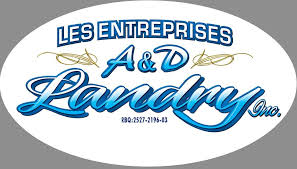 RESPONSABILITÉS :Effectuer l'entretien et la réparation de la machinerie lourde
25% Gestion de garage et suivi des réparations
75% de réparations et d'entretienNIVEAU D’ÉTUDES : Secondaire professionnel (DEP)
ANNÉES D’EXPÉRIENCE RELIÉES À L’EMPLOI : 5 année(s)
COMPÉTENCES-Fiabilité, débrouillardise et polyvalence.
-Carte de PEP et capacité à effectuer quelques travaux de soudure - un atout. -Mécanique d'engin de chantier - un atout.
SALAIRE : 25,00$ - de l'heure
NOMBRE D’HEURES PAR SEMAINE : 45,00
STATUT D’EMPLOI : permanent / temps plein / jour
PRÉCISIONS : occasionnellement le samedi
DATE PRÉVUE D’ENTRÉE EN FONCTION : Janvier 2020COORDONNÉS : Caroline Poirier (adjointe administrative) 393, Avenue Principale, St-Damase-de-Matapédia (Québec) G0J 2J0 Téléphone : 418-776-2080, Télécopieur : 418-776-2153 Courriel : ad_landry@globetrotter.net www.entreprisesadlandry.com